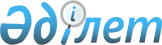 Об установлении квоты рабочих мест для несовершеннолетних выпускников интернатных организаций
					
			Утративший силу
			
			
		
					Постановление акимата города Капшагай Алматинской области от 9 декабря 2011 года N 647. Зарегистрировано Управлением юстиции города Капшагай Департамента юстиции Алматинской области 22 декабря 2011 года N 2-2-126. Утратило силу постановлением акимата города Қонаев Алматинской области от 1 апреля 2024 года № 291
      Сноска. Утратило силу постановлением акимата города Қонаев Алматинской области от 01.04.2024 № 291 (вводится в действие со дня его первого официального опубликования).
      Примечание РЦПИ:
      В тексте сохранена авторская орфография и пунктуация.
      В соответствии с подпунктом 14) пункта 1 статьи 31 Закона Республики Казахстан от 23 января 2001 года "О местном государственном управлении и самоуправлении в Республике Казахстан" и подпунктом 5-6) статьи 7 Закона Республики Казахстан от 23 января 2001 года "О занятости населения", акимат города ПОСТАНОВЛЯЕТ:
      1. Организациям, учреждениям и предприятиям всех форм собственности города Капшагай установить квоту рабочих мест для несовершеннолетних выпускников интернатных организаций в размере трех процентов от общей численности рабочих мест.
      2. Контроль за исполнением настоящего постановления возложить на курирующего (вопросы социальной сферы) заместителя акима города.
      3. Настоящее постановление вводится в действие по истечении десяти календарных дней после дня его первого официального опубликования.
					© 2012. РГП на ПХВ «Институт законодательства и правовой информации Республики Казахстан» Министерства юстиции Республики Казахстан
				
Аким города
Н. Таубаев